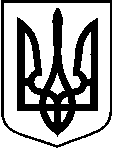 У К Р А Ї Н АХОТИНСЬКА МІСЬКА РАДАПро дострокове припиненняповноважень  депутатаХотинської міської ради Новіцького А.А.	Заслухавши інформацію секретаря Хотинської міської ради Сергія ЯКУБИ про дострокове припинення повноважень депутата місцевої ради Анатолія НОВІЦЬКОГО, відповідно до ст.5 ч.2 п.2 Закону України «Про статус депутатів місцевих рад»,  Хотинська міська рада ВИРІШИЛА:Заяву Анатолія НОВІЦЬКОГО задовільнити.Рішення Хотинської міської ради щодо дострокового припинення повноважень депутата місцевої ради направити на розгляд  Хотинської міської ТВК для подальшого приведення у відповідність до норм  ст.90 ч.1 Закону України «Про місцеві вибори». Міський голова 						Андрій ДРАНЧУК22 сесія VIII скликанняРІШЕННЯ № 28 жовтня 2022 								м.Хотин